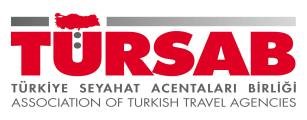 İHTİSAS BAŞKANLIKLARI BAŞVURU FORMU                   TARİH:ADI:SOYADI:BELGE NO:ACENTA ADI:GSM:E-MAİL:ÜYE OLMAK İSTENEN İHTİSAS BAŞKANLIĞI:  Form No:FR-0131 Yayın Tarihi:02.01.2019 Değ.No:0 Değ. Tarihi:-